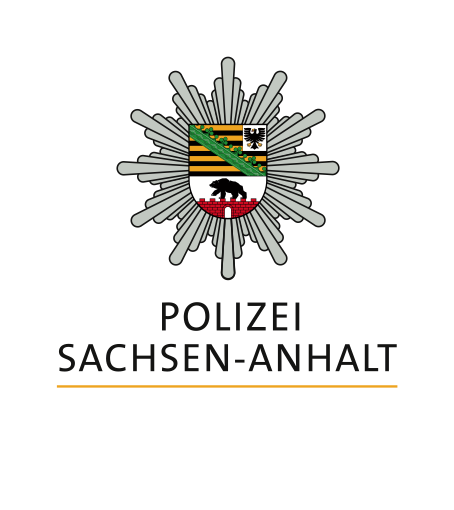 PRESSEMITTEILUNGNr.: 84 / 2024	18.03.2024PolizeiinspektionDessau-RoßlauPolizeirevierAnhalt-Bitterfeld06366 Köthen (Anhalt)
Friedrich-Ebert-Straße.39TEL:
03496 - 426-0FAX:
03496 - 426-210verantwortlich:Kuchta, PHKinTEL:
03496 - 426-302FAX:
03496 - 426-210E-Mail:za.prev-abi@
polizei.sachsen-anhalt.de________________________www.polizei.sachsen-anhalt.deÖffentlichkeitsfahndung nach vermisster PersonSeit dem 11.03.2024 wird der 41-jährige Steve Römlingaus Aken im Landkreis Anhalt-Bitterfeld vermisst.                               Zur Personenbeschreibung liegen folgende Angaben vor:circa 1,80 m großkräftige Gestaltträgt eine GlatzeTätowierungen am Kopf und an den Handgelenkenzuletzt bekleidet mit einer blauen Jogginghose mit schwarzen Streifen, einem weißen T-Shirt und einem grünen PulloverDer Vermisste hat sein häusliches Lebensumfeld verlassen und ist seitdem unbekannten Aufenthalts. Eingeleitete Fahndungsmaßnahmen der Polizei führten bislang nicht zur Feststellung des Gesuchten.        Hinweise zu seinem Aufenthaltsort nimmt das Polizeirevier Anhalt-Bitterfeld unter der Rufnummer 03496/4260 bzw. per Mail efst.prev-abi@polizei.sachsen-anhalt.de sowie jede andere Polizeidienststelle entgegen. Anlage: Bild des VermisstenKuchta, PHKin